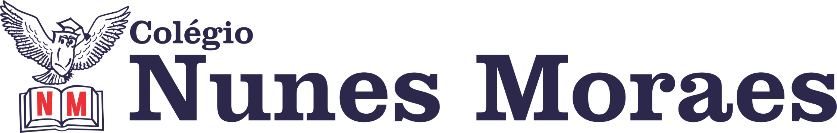 “A melhor forma de prever o futuro é cria-lo”- Abraham Lincoln.1ª aula: 7:20h às 8:15h – LÍNGUA PORTUGUESA – PROFESSORA JANIELLY RAMOS1º passo: Envie para a professora atividade domiciliar, p. 33-34 (q. 06-09).2º passo: Faça a correção das atividades de casa WhatsApp ou acompanhe a explicação no google meet no link que será disponibilizado no grupo do whatsApp.3º passo: Acesse o Google Meet no link que será disponibilizado no grupo do WhatsApp para aula explicativa sobre o capítulo 07 do SAS e responda junto com a professora as questões deste capítulo, p.36=37 (q. 01-03). (Envie para a coordenação as questões trabalhadas em Aula e se não pode acompanhar a aula, a correção será postada no grupo).As explicações serão feitas através do Google Meet, mas aqueles que não conseguirem acessar devem seguir o roteiro e enviar suas dúvidas através do WhatsApp, no privado. Durante a resolução dessas questões a professora Janielly vai tirar dúvidas no WhatsApp (9.9425-8076)Faça foto das atividades que você realizou e envie para coordenação Islene (9.9150-3684)Essa atividade será pontuada para nota.2ª aula: 8:15h às 9:10h – MATEMÁTICA – PROFESSOR DENILSON SOUSA1° passo: Organize-se com seu material, livro de matemática, caderno, caneta, lápis e borracha.  2° passo: Acompanhe a vídeo-aula com o professor Denilson Sousa exercitando produto da soma pela diferença. Assista a aula no seguinte link:https://youtu.be/SqdGMEEWhLQ (23 min.)3° passo: Acesse a plataforma Google Meet para um momento de ‘tira dúvidas’. O professor Denilson vai falar sobre produtos notáveis. O link para o acesso será colocado no grupo da sala no WhatsApp na hora da aula. Obs.: o aluno que não conseguir acessar a plataforma Google meet deve seguir os próximos passos do roteiro. 	4° passo: Baseado em seus conhecimentos resolva as questões: Página 12 Q 5 e 6Durante a resolução dessas questões o professor Denilson vai tirar dúvidas no WhatsApp (9165.2921)Faça foto das atividades que você realizou e envie para coordenação Islene (9.9150-3684)Essa atividade será pontuada para nota.Intervalo: 9:10h às 9:45h3ª aula: 9:45h às 10:40 h – CIÊNCIAS – PROFESSORA RAFAELLA CHAVES1º passo: Correção da atividade domiciliar: Suplementar 2 – páginas 68/69, questões 1 e 2.2º passo: Assistir a vídeo aula no link: https://drive.google.com/file/d/1OMBo1xoBYxJcpeI7YbFVpnxjwhyAgNME/view (com duração de 13 minutos e 21 segundos).3º passo: Atividade de sala: SAS/Agora é com você! Página 31, questão 1.Explore seus conhecimentos! Páginas 32/33, questão 1.ESTAREI DISPONÍVEL NO WHATSAPP PARA TIRAR SUAS DÚVIDAS.4º passo: Atividade domiciliar: Explore seus conhecimentos! página 32/33, questões 2 e 3.ATENÇÂO: A atividade domiciliar deverá ser enviada para WhatsApp.Durante a resolução dessas questões a professora Rafaella vai tirar dúvidas no WhatsApp (9.92057894)Faça foto das atividades que você realizou e envie para coordenação Islene (9.9150-3684)Essa atividade será pontuada para nota.4ª aula: 10:40h às 11:35h – PORTUGUÊS – PROFESSORA: JANIELLY RAMOS1º passo: Responda no SAS (livro 02), p. 38-39 (q.01-06). (Envie para a coordenação após a conclusão da atividade).2º passo: Faça a leitura, p.40 2º passo: Responda as questões do SAS, 41 (q. 01-03) envie para a professora Janielly no início da próxima aula, dia 15/06. (Atividade domiciliar.)As explicações serão feitas através do Google Meet, mas aqueles que não conseguirem acessar devem seguir o roteiro e enviar suas dúvidas através do WhatsApp, no privado.Durante a resolução dessas questões a professora Janielly vai tirar dúvidas no WhatsApp (9.9425-8076)Faça foto das atividades que você realizou e envie para coordenação Islene (9.9150-3684)Essa atividade será pontuada para nota.PARABÉNS POR SUA DEDICAÇÃO!